ПОЯСНИТЕЛЬНАЯ ЗАПИСКААвтор (фамилия, имя, отчество полностью)  загружаемого материлаРыбакова Наталья ЛеонидовнаМесто работы , должностьГУО «Средняя школа №34 г. Витебска», учитель начальных классовПредметЧеловек и мирКласс2  классНазвание материала«Разнообразие животных»Вид ресурса (разработка учебного занятия, дидактический материал, тренажер, методические рекомендации, статья и т.п.)Интерактивная играУМК, авторы образовательной программыУМК  любой Цель, задачи авторского материала (урока, презентации, видеоролика, внеклассного мероприятия и т.п.)Цель: расширить и углубить знания детей о классах животных, их особенностях; создать условия для развития речи, мышления, кругозора, любознательности.Использование ресурса возможно на этапе актуализации, закрепления знаний.Форма организации занятия: - индивидуальная (в домашней работе, на переменах);- фронтальная (в качестве дидактической игры)Возможно фрагментарное использование на уроке в качестве актуализации знаний.Среда, редактор, в котором выполнен продуктMicrosoft Office PowerPoint 2007Краткое описание, методические рекомендации по использованиюРабота  игры осуществляется по управляющим кнопкам.Выбирается категория  и «цена» вопроса     Проверить ответ-  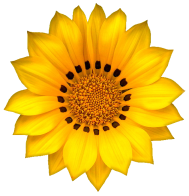 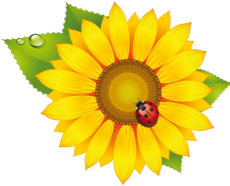  Вернуться к слайду с категориями - 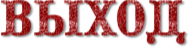 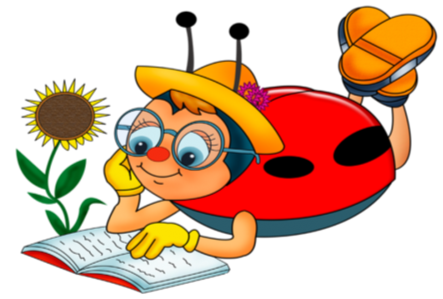  Завершить работу-  У категорий «Птицы» (20,30,50), «Рыбы»(50), «Пресмыкающиеся»(40) через 10 секунд после появления вопроса появляется картинка-подсказка.Список используемых источников  http://img-fotki.yandex.ru/get/9349/20573769.52/0_94204_946b02f5_L.png   цветок с божьей коровкой в левом углу http://forchel.ru/uploads/posts/2011-08/1312737308_5.jpg   забор с подсолнухамиhttp://papus666.narod.ru/clipart/p/pods/pods04.png  подсолнухи (цветок для божьей коровки)http://gifsgifsparavoce.files.wordpress.com/2012/02/abelhinha031.png?w=630    божья коровка http://img-fotki.yandex.ru/get/6306/162549541.6/0_744cd_83128e8d_XL цветок подсолнухаhttp://s008.radikal.ru/i306/1011/71/1a06c40bc806.jpg   картинка для создания фонакартинки животных  https://go.mail.ru/search?fm=1&qЕсли авторский материал  был ранее где-то опубликован или размещен, то укажите его местонахождение или адрес сайта (ссылку). Либо сделайте пометку: данный материал ранее нигде не публиковался и не размещалсяРанее не публиковался